HISTORIA DEL TOLUCAFundado en el año de 1917, el Deportivo Toluca ha logrado mantenerse en primera división desde su ascenso el 18 de enero de 1953. Desde entonces, el equipo no ha descendido y en el transcurso de estos años ha obtenido 10 títulos de liga que le han dado a la institución un enorme prestigio a nivel nacional.1916-1917: ANTECEDENTESEl fútbol en Toluca llegó con la idea de los hermanos alemanes Manuel y Francisco Henkel, propietarios de la hacienda "La Huerta" ubicada en Zinacantepec cerca de la Ciudad de Toluca. Los Henkel implementaron el fútbol en la hacienda, con el afán de entretener a sus peones durante sus horas libres; tiempo más tarde, se lanzaron a la creación oficial del equipo "La Huerta", integrado por la peonada de la hacienda.La idea de los Henkel de promover el fútbol en Toluca se llevó a cabo con la creación de un segundo equipo, llamado XINANTECATL en honor al Nevado de Toluca e integrado por trabajadores del Ferrocarril Toluca-Tamango y de la Compañía de Luz, dirigida por Eduardo Henkel, padre de Manuel y Francisco.Con el paso del tiempo la inquietud por el fútbol en Toluca comenzó a crecer y comenzaron a organizarse reuniones en la casa de la familia Ferrat y en la Tienda "La Valenciana", entorno a la creación de un equipo que representara a la ciudad en las ligas estatales y nacionales. Fueron muchas las reuniones en las que participaron Román Ferrat Alday, Fernando y Armando Mañón, Alfonso Faure, José Estrada Madrid, Raymundo Pichardo, Joaquín Lajous, Arnulfo García Daniel Valero, Manuel Henkel, Flavio Martínez, Filiberto Navas y José Placencia.Finalmente el 12 de febrero de 1917 en la casa de la familia Ferrat-Solá, ubicada en el número #37 de la Avenida Juarez se levantó el acta constitutiva del Club Deportivo Toluca; conformándose una directiva a la que se sumaron personalidades como Leonardo y Joaquín Sánchez, Abel Moreno y Manuel Lara. Sin embargo el acta de fundación del Club Deportivo Toluca se perdió con los inicios de la Revolución que azotaron a México en aquél entonces y nunca se recuperó.En 1943 dio inicio la época profesional de la Primera División Mexicana, integrada por 5 equipos del Distrito Federal (América, Marte, España, Atlante y Asturias), 3 de Veracruz (Veracruz, Orizaba y Moctezuma) y 2 de Guadalajara (Atlas y Guadalajara). Durante los siguientes dos años, la Federación comenzó a recibir nuevas solicitudes de ingreso a la liga, por lo que se incorporaron equipos como León, Oro de Jalisco, Puebla, Monterrey, San Sebastián y Tampico.En 1945 llegó a la presidencia el señor Samuel Martínez García, quien pronto se identificó con el Deportivo, con quien ganó el Campeonato Estatal Mexiquense ese mismo año. Durante esta etapa, el Club Deportivo Toluca obtuvo su último título en el Campeonato Estatal Mexiquense, teniendo como sede las instalaciones del "Tívoli" el campo llamado "Patria" ubicado entre las calles Aurelio J. Venegas, Morelos Poniente, Felipe Villanueva y Constituyentes, exactamente donde hoy se ubica el Estadio Nemesio Díez, mejor conocido como "La Bombonera" de Toluca por su similitud a una "caja de bombones".1950-1953: LA SEGUNDA DIVISIÓNCon la unificación del fútbol mexicano, se aceleró la creación de la Segunda División Mexicana, fundada por el Club Deportivo Toluca, el Club Deportivo Zamora, el Pachuca, el Morelia, el Irapuato, el Querétaro y el Zapatepec; siendo los equipos fundadores de la nueva división.Los diablos rojos de Toluca debutaron oficialmente el 18 de febrero de 1951 en la recién formada Segunda División; teniendo como sede oficial la cancha del "Tívoli" y como director técnico a Rodolfo "Bush" Muñoz y David Albiter como su asistente. El torneo concluyó el 27 de mayo y los campeones resultaron ser los del Club Zacatepec quienes ascendieron a la Primera División para tomar el lugar del Club San Sebastián; por su parte el Deportivo Toluca no tuvo éxito en la temporada y culminó en penúltimo lugar de la tabla general.El 8 de agosto de 1954 el Campo Patria fue inaugurado formalmente como el Estadio del Club Deportivo Toluca que más tarde pasó a llamarse: "Héctor Barraza", "Luis Gutiérrez Dosal", "Toluca 70", Toluca 70-86, "La Bombonera" (nombre que hasta la fecha identifica al estadio) y finalmente Nemesio Díez. Todo esto surgió sobre la ubicación del Campo Patria.El primer encuentro oficial del Deportivo Toluca en la Primera División Nacional fue ante los potros del Atlante en el cual el Toluca se llevaría la victoria por un marcador final de dos por uno. En dicho partido la afición del equipo se hizo presente y fue entonces cuando apareció como mascota un personaje vestido de diablo en la Ciudad de los Deportes que; de inmediato fue adoptado por la afición como la mascota oficial del club, misma que hasta la fecha prevalece y le otorgo al conjunto mexiquense su sobre nombre característico de "los diablos rojos".El primer título para la institución sería una Copa México que llegaría en el año de 1956, cuando el Club Deportivo Toluca derrota al Club Irapuato el 27 de mayo de 1956 con marcador final de dos goles por uno con jugadores como Manuel Camacho, Segovia, Jorge Romo, Hernández, Vázquez, Wedell, Sesma, Blanco, Uñate, Lascarez y Barraza.En las temporadas de 1956-57 y 1957-58 el Deportivo Toluca reafirmó su buena racha logrando dos Subcampeonatos por debajo del Guadalajara y el Zacatepec respectivamente.En julio de 1977 el Club Deportivo Toluca festejó su 60 aniversario con la publicación del libro "Historia del Club Deportivo Toluca" de Juan Manuel Cid. El 60 aniversario del Deportivo representó también, la salida de Fernando Corona Álvarez como presidente del equipo y en consiguiente, la llegada de Germán Sánchez Fábela. Los años comenzaron a pasar y el Deportivo Toluca sufrió una baja de juego desde aquén tercer título, que con el tiempo se convertiría en una sequía.1980-1990: La sequía de títulos2000-2010: LA "ÉPOCA DORADA"La primera década del Siglo XXI se convirtió a la postre en la más exitosa del Club Deportivo Toluca. En la primera mitad del año y durante el torneo de Verano, el Deportivo clasificó a la liguilla, en la cuál venció al Puebla Fútbol Club por marcador global (9-0) y en semifinales al Club Guadalajara con marcador global (6-3). Otra final llegaba para el Deportivo Toluca, esta vez frente al Club Santos Laguna a quien derrotó por marcador global de 7 a 1 para consagrarse campeón.En el año 2000 Enrique Meza fue designado como entrenador de la Selección Mexicana y su puesto quedó a manos de Ricardo Ferrero, quien perdió la final del Invierno 2000 ante Monarcas Morelia. El Deportivo Toluca continuó con buenos resultados pero, fue hasta el Apertura 2002 cuando nuevamente obtuvo un título en la Primera División bajo el mando de Alberto Jorge derrotando a Monarcas Morelia por marcador global de 4 a 2, coronándose nuevamente como campeones el 21 de diciembre del 2002.Tras el título del 2005 el equipo entró en una mala racha en la cual se contrataron jugadores de bajo rendimiento y esto trajo como consecuencia la salida de Rafael Lebrija,22 con quien Toluca obtuvo cinco títulos de liga en torneos cortos. A pesar de que la época dorada parecía llegar a su fin, la directiva de Toluca designó a Fernando Corona Álvarez como nuevo presidente deportivo en 2007; y este a su vez a José Manuel de la Torre como director técnico en 2008.Con la nueva presidencia a cargo el Deportivo Toluca logró nuevamente el título en el Apertura 2008, al vencer en serie de penales al Deportivo Cruz Azul, consagrándose como el equipo más ganador de México en los torneos cortos y el tercero históricamente; se adquirieron grandes jugadores como Héctor Raúl Mancilla, quien logró el bicampeonato goleo en el Apertura 2008 y Clausura 2009. El 20 de agosto de e2009 el Toluca debutó como México 1° en la Liga de Campeones de la Concacaf, la cuál fue instaurada en 2008 como una nueva edición de la Copa de Campeones de la CONCACAF.Durante el primer semestre del 2010, la Federacion Mexicana de Futbol decidió renombrar el torneo a "Bicentenario 2010" en honor a los 200 años celebrados por la Independencia de México. El Deportivo Toluca se mantuvo bajo la dirécción técnica de Jose Manuel de la Torre y finalizó el torneo como segundo lugar de su grupo y tercer lugar general; tras clasificar a la liguilla, el Deportivo eliminó al Club América en los cuartos y al Pachuca en las semifinales para volver a clasificar a la final en la cual culminaría coronándose Campeón del Bicentenario tras vencer al Santos Laguna en la estancia de penales disputada en el Estadio Nemesio DiézEL DIABLO MAYOR JOSE CARDOZO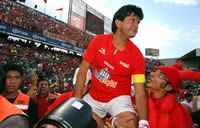 Ex-futbolista y entrenador paraguayo, que se desempeñaba como delantero. En su país jugó para el Unión Pacífico de su ciudad natal, Nueva Italia, el River Plate y finalmente con el Olimpia, estuvo un tiempo en la liga suiza con el FC St. Gallen y en la liga chilena con la Universidad Católica.Con el club que se le ha identificado más es con el Deportivo Toluca, con el que jugó desde la temporada 1994/1995 hasta el 2005, ganando con el mismo cuatro ligas e igual número de títulos de goleo. Vistiendo la camiseta de los diablos rojos convirtió 349 goles, convirtiéndose en el máximo goleador en la historia de la institución. Su último club profesional fue el San Lorenzo con el que terminó su contrato en 2006.TRAYECTORIAComenzó el Unión Pacífico de Nueva Italia (Paraguay), luego el River Plate y finalmente con el Olimpia, recaló en la liga suiza con el FC St. Gallen y luego en Chile con Universidad Católica donde obtiene la Pre-Liguilla y la Liguilla Pre-Libertadores, ya en Copa Libertadores alcanza el subcampeonato con el equipo cruzado. Posteriormente fue a México, donde sufrió una lesión al poco tiempo de su llegada.La directiva del Toluca le tuvo paciencia. Y esa paciencia tuvo sus frutos: fue campeón 4 veces con dicho equipo y máximo goleador de todos los tiempos, con 249 anotaciones para el Deportivo Toluca. Tiene el record de más goles anotados en un torneo corto con 29. Jugando por la Selección de fútbol de Paraguay obtuvo la medalla de plata en los Juegos Olímpicos de Atenas 2004. Además lleva el honor de ser el goleador de todos los tiempos de la selección paraguaya .Varios aficionados y conocedores, lo consideran un jugador fuera de serie. Ante la FIFA es considerado el 12 mejor jugador de todos los tiempos del fútbol mexicano. En la liga mexicana se le considera como destacado por su trayectoria como futbolista,además jugo como refuerzo con el club cruz azul la copa libertadores del 2001 siendo subcampeon.En julio de 2005 fue contratado por el San Lorenzo de Argentina, en donde marcó tan sólo 5 goles en los 10 meses que estuvo allí.A mediados de 2006 iba a formar parte de la plantilla del equipo uruguayo Peñarol, pero por diversos factores esto no se concretó. En noviembre de ese mismo año, José Cardozo colgó los botines y fue contratado por el Club Olimpia de Paraguay como director técnico.En enero de 2008 parecía que José Cardozo regresaría a las canchas para jugar en la MLS con el club Chivas USA, pero tras ser evaluado por el equipo se decidió que no sería contratado.Finalmente en junio de 2008 el Deportivo Toluca le realizó un merecido partido de homenaje en el cual se reunieron exjugadores del club que jugaron a su lado en sus épocas gloriosas con los diablos. En este partido Cardozo mostró aún gran condición física y su acostumbrada capacidad goleadora anotando 2 goles.En el Torneo Apertura 2009, fue invitado por el club de Futbol Indios de Ciudad Juárez para ser Auxiliar del director técnico José Treviño, sin embargo, rechazó la invitación argumentando problemas personales.En noviembre de 2009, el Pepe fue nuevamente designado para dirigir a Olimpia, esta vez en reemplazo de su compatriota Carlos Kiese, quien renunció de forma imprevista cuando restaban apenas cuatro jornadas para la culminación del campeonato local.3SELECCIÓN NACIONALJosé Cardozo ha sido internacional con la Selección de fútbol de Paraguay y vistió por primera vez la Albirroja el 14 de junio de 1991 en el partido disputado en el Estadio Ramón Tahuichi Aguilera de la ciudad de Santa Cruz contra la selección de Bolivia, por la Copa Paz del Chaco, con victoria paraguaya por 1 a 0. Hasta 2006, jugó 82 partidos con la Selección Paraguaya de Fútbol, marcando un total de 25 goles.ANTONIO NAELSONAntónio Naelson Matias (Itajá, Brasil, 23 de mayo de 1976), mejor conocido como Sinha o Ziña (nombre de un pequeño pájaro de la región donde nació) es un futbolista mexicano, brasileño de nacimiento, que juega como mediocampista en el Toluca de la Primera división mexicana.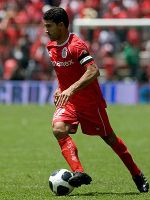 BIOGRAFÍAEmpezó jugando con el Saltillo soccer, de ahi se traslado a Monterrey, Con el cuadro regiomontano fue contratado por el Deportivo Toluca, sin embargo, jugó ese torneo con el equipo filial, el Atlético Mexiquense, ya que la cuota de extranjeros estaba cubierta en el 1er equipo y sus papeles de naturalización estaban en tramite; con los diablos rojos salió campeón en el Torneo Verano 2000, Torneo Apertura 2002, Apertura 2005, Apertura 2008 y Bicentenario 2010.Además, obtuvo el título de Concacaf de 2003, también con el cuadro escarlata, y el de Campeón de Campeones 2003. Junto a José Cardozo y Vicente Sánchez conformó una tripleta mortal y actualmente es considerado un ídolo entre la afición mexiquense.Su llamada a la selección mexicana ha generado infinidad de polémica desde que obtuvo su carta de naturalización en 2001, y desde entonces ha sido firme candidato para participar en el representativo nacional, con el que estuvo durante las eliminatorias rumbo a Alemania 2006, siendo de gran ayuda para la Tricolor, pues colaboró con algunas asistencias y goles; precisamente uno de esos goles fue ante Estados Unidos en el Estadio Azteca, en un partido en el que México ganó 2-1 a su homólogo estadounidense.Sufrió una lesión y tuvo que ser intervenido quirúrgicamente en febrero de 2006, pero fue incluido en la lista preliminar de 26 jugadores de la selección mexicana para el Mundial de Alemania 2006.En esa Copa del Mundo jugó los cuatro partidos que disputó México, pero sólo en uno fue titular, ante Angola.Contra Irán entró al campo para el segundo tiempo, siendo fundamental para la victoria de la selección mexicana, participando en el segundo gol y marcando el tercero del Tri, un gol que anotó de cabeza, algo llamativo porque la altura de Sinha es de 1.63 m, como dato con este gol se convirtio en el primer jugador naturalizado en meter un gol en una Copa Mundial.También participó contra Portugal y Argentina, pero sus actuaciones fueron discretas.Para la Copa del Mundo 2010 Sinha no resultó en la lista de los convocados a pesar de estar en un gran nivel con su club, esto para sorpresa de muchos aficionados mexicanos y medios de comunicacion, quienes en varias ocasiones externaron el disgusto y las interrogantes de por qué no fue llamado a la seleccion, ya que claramente pasaba por mucho mejor momento futbilistico en comparacion con cuahutemoc blanco y el bofo bautista. Demostrandose con esto que Javier Aguirre desconocia el futbol mexicano del momento y que a pesar de la incistencia por parte de los mexicanos, no llamo a sinha para el mundial en sudafrica.Pese a no haber sido llamado a la selección mexicana para la Copa del Mundo 2010, Sinha demostrando su gran Nivel, se quedó jugando en el equipo de sus amores: Deportivo Toluca FC, llegando a la final del Bicentenario 2010 y Coronandose Campeón de dicho Torneo, se convirtió en el jugador con mas campeonatos del Deportivo Toluca con 5 campeonatos al igual que Hernán Cristante, y por primera vez, pudo levantar su primer Trofeo De Campeón siendo Capitán del Equipo.Actualmente sigue siendo pieza fundamental en el club Toluca, notandose su ausencia en los partidos, ya que no es solo el mejor jugador sino el alma del equipo, lo cual ha quedado claro en el torneo clausura 2011, ya que durante las jornadas 4 y 5 no tuvo actividad debido a una lesion el el muslo derecho y los diablos jugaron con poco empuje y brios, para la jornada 6 contra los Gallos Blancos de Queretaro participo en 3 de los 5 goles para quedar 5-0, y en la jornada 7 contra rayos de Necaxa mientras estuvo en el terreno de juego participo en un gol para quedar 2-0 en la primera mitad, posteriormente al salir sinha de cambio el equipo se vino abajo y termino perdiendo 3-2.Se le considera el mejor medio ofensivo desde hace muchos años en el Futbol Mexicano y se espera que llegue al mundial 2014 en brasil.PARTICIPACIONES EN COPAS DEL MUNDOCopa Mundial de Fútbol de 2006 Alemania Octavos de finalMil novecientos diecisiete 